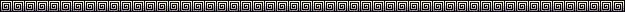 ПРАВИЛА ВНУТРЕННЕГО РАСПОРЯДКА ОБУЧАЮЩИХСЯНастоящие «Правила внутреннего распорядка обучающихся» разработаны в соответствии с Федеральным законом от 29 декабря 2012 г. № 273-ФЭ «Об образовании в Российской Федерации» и Порядком применения к обучающимся и снятия с обучающихся мер дисциплинарного взыскания, утвержденным приказом Министерства образования и науки Российской Федерации от 15 марта 2013 г. № 185, Уставом общеобразовательной организации.Настоящие Правила регулируют режим организации образовательного процесса, права и обязанности обучающихся, применение поощрения и мер дисциплинарного взыскания к обучающимся в МБОУ «Атланаульская гимназия им. И.Казака» (далее - Гимназия), а также устанавливают общие правила поведения, права и обязанности участников образовательных отношений и посетителей Гимназии.Настоящие Правила утверждены с учетом мнения обучающихся Гимназии, педагогических работников гимназии. Дисциплина в Гимназии поддерживается на основе уважения человеческого достоинства обучающихся и педагогических работников. Применение физического и (или) психического насилия по отношению к обучающимся не допускается.Настоящие Правила обязательны для исполнения всеми обучающимися Гимназии, а также их родителями (законными представителями),педагогическими работниками Гимназии (далее совместно именуемые - «участники образовательных отношений»), а также иными работниками Гимназии и любыми посетителями Гимназии в части их касающейся.Установленные в настоящем Положении общие правила и нормы поведения и общения являются в равной мере обязательными также и для любых посетителей Гимназии.Настоящее Положение распространяется на все мероприятия, проводимые Гимназией на своей территории и вне её.К обучающимся Гимназии в зависимости от уровня осваиваемой образовательной программы, формы обучения, режима пребывания в Гимназии относятся:воспитанники - лица, осваивающие образовательную программу дошкольного образования;учащиеся - лица, осваивающие образовательные программы начального общего, основного общего или среднего общего образования, дополнительные общеобразовательные программы;экстерны - лица, зачисленные в Гимназию для прохождения промежуточной и государственной итоговой аттестации.Установленные настоящими Правилами нормы поведения и правила для учащихся распространяются на экстернов в части, не противоречащей существу соответствующих образовательных отношений.Текст настоящих Правил размещается на официальном сайте Гимназии в сети Интернет.Общие правила и нормы поведения и общения в ГимназииОбразование неотделимо от воспитания, фундаментом которого является гуманизм, нравственность, этическая культура. Для всестороннего развития детей необходим благоприятный психологический климат. Все, кто связан с нашей Гимназией, несут определенную ответственность друг за друга, влияют на интеллектуальное, нравственное и эмоциональное развитие каждого.Целью установления настоящими Правилами общих этических норм и правил поведения является создание благоприятного психологического климата для обучения и воспитания обучающихся, конструктивного общения всех участников образовательного процесса на основе равенства партнеров.Участники образовательных отношений признают право каждого несовершеннолетнего обучающегося на такое обращение, которое способствует развитию у ребенка чувства достоинства и значимости, укрепляет в нем уважение к правам человека и основным свободам других и при котором учитывается возраст ребенка и желательность содействия его интеграции и выполнению им полезной роли в обществе.Родители (законные представители) обучающихся и работники Гимназии признают значимость личности каждого обучающегося и занимают позицию равноправных участников общения, признавая, что дети имеют право на особую заботу и помощь.Взаимоотношения и поведение участников образовательных отношений в Гимназии основываются на нормах морали, уважительном отношении участников образовательных отношений друг к другу и к педагогической деятельности.Для всех участников образовательных отношений является обязательным соблюдение правовых, нравственных и этических норм. Педагогические работники обязаны также следовать требованиям профессиональной этики.Выбирая форму своего поведения, участники образовательных отношений должны исходить из конституционного положения о том, что человек, его права и свободы являются высшей ценностью, и каждый гражданин имеет право на неприкосновенность частной жизни, личную и семейную тайну, защиту чести, достоинства, своего доброго имени.Участники образовательных отношений должны:уважать честь и достоинство обучающихся и других участников образовательных отношений;обращаться одинаково корректно с любым участником образовательных отношений независимо от его статуса, социального или служебного положения;проявлять терпимость и уважение к обычаям и традициям народов России и других государств, учитывать культурные и иные особенности различных этнических, социальных групп и конфессий, способствовать межнациональному и межконфессиональному согласию обучающихся;способствовать формированию и поддержанию благоприятного моральнопсихологического климата для эффективной работы Гимназии;воздерживаться от поведения, которое могло бы вызвать конфликт, а также избегать конфликтных ситуаций, способных нанести ущерб репутации или авторитету Гимназии;строго выполнять установленные правила безопасности, пропускной режим, график доступа на территорию Гимназии;предупреждать нарушения норм поведения обучающимися и любыми иными лицами, обо всех нарушениях порядка или учебного процесса сообщать сотрудникам безопасности ив администрацию Гимназии;соблюдать правила взаимной вежливости и уважения; взаимодействовать с другими участниками образовательных отношений на основе принципов толерантности, уважения и равноправия;бережно и аккуратно относиться к имуществу Гимназии (мебели, оборудованию и т.д.);при участии в мероприятиях, относящихся к внеучебной работе, не предусмотренных учебным планом, соблюдать установленные правила и регламенты посещения и проведения соответствующих мероприятий;поддерживать обстановку взаимной требовательности и нетерпимости к нарушениям дисциплины и законности;помнить, что аморальное поведение наносит непоправимый ущерб репутации и авторитету Гимназии.Участники образовательных отношений не должны допускать:нарушения нормальной работы Гимназии, образовательного и воспитательного процесса;любые действия, оскорбляющие человеческое достоинство, либо унижающие достоинство виды обращения;провокационные действия, связанные с подстрекательством, склонением, побуждением в прямой или косвенной форме к совершению правонарушений, нарушению общественного порядка и настоящих Правил.Участнику образовательных отношений следует:придерживаться делового стиля поведения, основанного на умении ценить свое и чужое время;вести себя с чувством собственного достоинства, доброжелательно и открыто, внимательно и предупредительно, вызывая уважение к себе других участников образовательных отношений;утверждать в Гимназии атмосферу дружелюбия, доброты, искренности, доверия, проявлять заботу о воспитании детей, формировании у них высоких нравственных качеств;соблюдать самому и требовать от других поддержания законности и правопорядка, выполнения принятых правил поведения;проявлять внимательность, тактичность, доброжелательность, быть доступным для общения, способствовать установлению в Гимназии деловых, добрых взаимоотношений;контролировать свое поведение, чувства и эмоции, не позволяя личным симпатиям или антипатиям, неприязни, недоброму настроению или дружеским чувствам влиять на взаимоотношения, уметь предвидеть последствия своих поступков и действий.При общении каждому участнику образовательных отношений следует придерживаться следующих правил:к родителям (законным представителям) обучающихся, работникам Гимназии независимо от их возраста необходимо обращаться на «Вы», по имени и отчеству;разговаривать в спокойной манере, не оказывая психологического давления на собеседника;объясняться в тактичной и убедительной форме, излагать свои замечания и требования в корректной форме; если требуется, спокойно, без раздражения повторить и разъяснить смысл сказанного;выслушивать объяснения или вопросы внимательно, не перебивая говорящего, проявляя доброжелательность и уважение к собеседнику; ребенок, способный сформулировать свои собственные взгляды, имеет право свободно выражать эти взгляды по всем вопросам, затрагивающим ребенка;давать разъяснения о неправомерности действий ;оказывать уважение и внимание старшим по возрасту, всегда первым приветствовать: младшему - старшего, мужчине - женщину. Мальчику, мужчине по отношению к девочкам, женщинам следует проявлять благородство, внимание и такт, быть предупредительным и вежливым;проявлять чуткость и внимание к людям преклонного возраста, людям с ограниченными возможностями здоровья;проявлять эмоционально-психологическую устойчивость при провоцировании кем-либо конфликтной ситуации; не позволяя втянуть себя в конфликт, предпринимать все возможные меры к его разрешению и пресечению мирным путем;соблюдать культуру речи;В Гимназии неприемлемо употребление:грубых шуток и злой иронии;высказываний, которые могут быть истолкованы как оскорбления, в том числе в адрес определенных социальных или национальных групп;резких и циничных выражений оскорбительного характера, связанных с физическими недостатками человека;запрещается использование нецензурной брани, сквернословия и выражений, подчеркивающих негативное, презрительное отношение к людям; Это правило распространяется и на общение посредством электронных коммуникаций, а также на написание заявлений или других форм письменных обращений.В общении не следует допускать:любого вида высказывания и действия дискриминационного характера по признакам пола, возраста, расы, национальности, языка, гражданства, социального, имущественного или семейного положения, политических или религиозных предпочтений;высокомерный тон, грубость, заносчивость, некорректность замечаний, предъявление неправомерных, незаслуженных обвинений;угроз, грубости, оскорбительных выражений или реплик;споры, дискуссии и действия, препятствующие нормальному общению или провоцирующие противоправное поведение;втягивания в конфликтную ситуацию или скандал;действия, способные причинить вред морально-психологическому климату в Гимназии, включая: распространение слухов, сплетен и другой непроверенной информации сомнительного характера; проявления лести, лицемерия, назойливости, лжи и лукавства и др.;не следует вести разговоры на повышенных тонах.В здании Гимназии и на ее территории запрещается:приносить оружие, взрывчатые, химические, огнеопасные вещества, табачные изделия, спиртные напитки, наркотики, токсичные вещества и яды, а также иные предметы и вещества, обращение которых не допускается или ограничено в РФ, а также вещества, способные причинить вред здоровью участников образовательных отношений. Лекарственные средства разрешается приносить только тем обучающимся, которым они показаны по медицинским основаниям.приносить и (или) распивать энергетические, алкогольные (включая слабоалкогольные), спиртосодержащие напитки и пиво;находиться в помещениях и на территории Гимназии в состоянии алкогольного или наркотического опьянения;осуществлять пропаганду политических, религиозных идей, идей экстремистского и националистического характера, идей, наносящих вред духовному или физическому здоровью человека;проводить мероприятия агитационного характера к вступлению в общественно- политические организации (объединения), движения и партии, а также осуществлять деятельность этих организаций;принимать участие в несанкционированных митингах, демонстрациях, шествиях или пикетированиях;осуществлять религиозные обряды (в том числе молитвы);играть в азартные игры и игральные карты;курить в здании, на территории Гимназии;демонстрировать принадлежность к политическим партиям, религиозным течениям, неформальным объединениям, фанатским клубам;находиться в здании Гимназии в верхней одежде и (или) головных уборах;играть в спортивные игры вне специально отведенных для этого мест (спортивных площадок), за исключением проведения в установленном порядке организованных массовых спортивно-развлекательных мероприятий;портить имущество Гимназии или использовать его не по назначению, совершать действия, нарушающие чистоту и порядок;перемещать из помещения в помещение без разрешения администрации или материально-ответственных лиц мебель, оборудование и другие материальные ценности;выносить имущество, оборудование и другие материальные ценности из помещений Гимназии;приводить с собой в помещения Гимназии посторонних лиц без разрешения руководителей подразделений, отвечающих за безопасность;осуществлять кино-, фото- и видеосъемку в здании и на территории Гимназии без разрешения администрации;осуществлять без разрешения администрации предпринимательскую деятельность, в т. ч. торговлю или оказание платных услуг;кричать, шуметь, играть на музыкальных инструментах, пользоваться звуковоспроизводящей аппаратурой с нарушением тишины и созданием помех осуществлению образовательного процесса без соответствующего разрешения руководства Гимназии.Не допускается приводить (приносить) с собой в здание Гимназии и на ее территорию домашних и иных животных.После начала занятий во всех учебных и прилегающих к ним помещениях должны соблюдаться тишина и порядок, необходимые для нормального хода учебных занятий. Недопустимо прерывать учебные занятия. Посторонним лицам запрещается входить в класс, группу без предварительного разрешения администрации Гимназии.Запрещается нарушать установленные правила учебы и поведения, требования Устава и других локальных актов Школы.Запрещается осуществлять действия, создающие помехи учебному процессу.Запрещается совершать любые действия, влекущие за собой опасность для окружающих, собственной жизни и здоровья;Работникам Гимназии запрещается передавать несовершеннолетнего обучающегося родителям (законным представителям) или иным уполномоченным лицам, если те находятся в состоянии алкогольного или наркотического опьянения.Запрещается решение спорных вопросов с помощью физической силы, психологического насилия.Запрещается несанкционированный проход посторонних лиц и проезд автомобильного транспорта на территорию Гимназии.При обнаружении бесхозных вещей в здании или на территории Гимназии следует незамедлительно оповестить администрацию Гимназии, службу охраны Гимназии, не трогая указанные вещи.Педагогам категорически запрещается вести прием родителей во время уроков, занятий с учащимися и воспитанниками.Обращение к должностным лицам Гимназии: директору, заместителям директора, руководителям структурных подразделений, осуществляется в установленные для этого приемные часы посещения.Распорядок дошкольного отделения ГимназииДошкольное отделение Гимназии обеспечивает получение дошкольного образования, присмотр и уход за воспитанниками.Образовательная деятельность и (или) присмотр и уход за воспитанниками осуществляются в группах, которые могут функционировать в различных режимах:полного дня (12-часового пребывания); сокращенного дня (8 - 10,5-часового пребывания); продленного дня (13 - 14-часового пребывания); кратковременного пребывания (от 3 до 5 часов в день) или круглосуточного пребывания.Количественный состав сформированных дошкольных групп, списки детей по группам, а также режим работы дошкольных групп утверждаются приказом директора Гимназии в строгом соответствии с требованиями Постановления Главного государственного санитарного врача РФ от 15.05.2013 N 26 "Об утверждении СанПиН 2.4.1.3049-13 "Санитарно-эпидемиологические требования к устройству, содержанию и организации режима работы дошкольных образовательных организаций".Объединение дошкольных групп и (или) перевод воспитанника в другую дошкольную группу Гимназии осуществляется на основании приказа руководителя Учреждения в следующих случаях:при уменьшении количества воспитанников;на время карантина;в летний период (с 01 июня по 31 августа);на время проведения ремонта дошкольного отделения;при тяжёлой адаптации воспитанника по согласованию с родителями (законнымипредставителями) и т.п.Если иное не предусмотрено режимом работы соответствующей дошкольной группы, родители (законные представители) своевременно - с 7.00 до 8.30 приводят ребенка в дошкольное отделение Гимназии и не позднее времени окончания работы соответствующей дошкольной группы - забирают ребенка из дошкольного отделения, не нарушают режим работы дошкольного отделения в течение дня.Прием детей, впервые поступающих в дошкольное отделение Гимназии, осуществляется на основании медицинского заключения.Ежедневный утренний прием детей проводится учителем.Выявленные больные дети или дети с подозрением на заболевание в дошкольное отделение не принимаются; заболевших в течение дня детей изолируют от здоровых детей до прихода родителей или их госпитализации в лечебно-профилактическую организацию с информированием родителей. Работники дошкольного отделения не имеют права осуществлять лечение ребенка, даже по просьбе родителей.После перенесенного заболевания, а также отсутствия более 5 дней (за исключением выходных и праздничных дней) детей принимают в дошкольное отделение только при наличии справки с указанием диагноза, длительности заболевания, сведений об отсутствии контакта с инфекционными больными.Родителям следует информировать администрацию дошкольного отделения о предстоящем отсутствии ребенка в образовательной организации или его болезни. О пропуске ребенком посещения дошкольного отделения родителям (законным представителям) необходимо известить администрацию дошкольного отделения Гимназии до 10.00 ч. текущего дня.На время запланированного отсутствия (отпуск, командировки и др.) родителям (законным представителям) необходимо предварительно написать заявление.О возобновлении ребенком посещения дошкольной группы после его отсутствия родителям необходимо проинформировать администрацию дошкольного отделения за день до возобновления посещения дошкольной группы.Родители должны приводить ребенка в дошкольное отделение в опрятном виде. Требования к внешнему виду дошкольников: опрятный вид, застегнутая на все пуговицы одежда и обувь; умытое лицо; чистые нос, руки, подстриженные ногти; чистое нижнее бельё; наличие достаточного количества носовых платков, сменной обуви; одежда ребёнка должна отвечать сезону: в зимнее время обязательно шарфы, шапки, варежки/перчатки (желательно запасные), в летнее время головные уборы (панамы, кепки).Чтобы избежать случаев травматизма, родителям необходимо проверить содержимое карманов в одежде ребёнка на наличие опасных предметов. Категорически запрещается приносить в дошкольное отделение острые, режущие, стеклянные предметы (ножницы, ножи, булавки, гвозди, проволоку, зеркала, стеклянные флаконы), а также мелкие предметы (бусинки, пуговицы и т.п.), таблетки, лекарства.Родители должны лично передавать и забирать ребенка у учителя, не передоверяя ребенка лицам, не достигшим 16-летнего возраста. В случае если родитель доверяет другим лицам забирать ребенка из образовательной организации, родителю необходимо предоставить заявление, с указанием паспортных данных лиц, имеющих право забирать ребенка.В дошкольной группе детям не разрешается бить и обижать друг друга; портить и ломать результаты труда других детей. Детям не разрешается «давать сдачи», так же, как и нападать друг на друга. Это требование продиктовано соображениями безопасности каждого ребенка и не только.Для того, чтобы посещение дошкольного отделения Гимназии всегда было приятным событием для ребёнка родителям (законным представителям) следует соблюдать также следующие правила:Конфликтные спорные ситуации необходимо разрешать в отсутствие детей. Если родитель (законный представитель) не смог решить какой-либо вопрос с учителем, он должен обратиться к руководителю дошкольного отделения. Перед тем, как вести ребёнка в дошкольное отделение родителям рекомендуется проверить, соответствует ли костюм ребенка времени года и температуре воздуха.                      В целях успешного развития и освоения ребенком образовательной программы родителям следует взаимодействовать с дошкольным отделением по всем направлениям развития воспитания и обучения ребенка.К педагогам группы независимо от их возраста необходимо обращаться на «Вы», по имени и отчеству.Работникам дошкольного отделения Гимназии запрещено передавать детей родителям (законным представителям) или иным уполномоченным лицам, если те находятся в состоянии алкогольного или наркотического опьянения.Режим образовательного процесса при реализации образовательных программ начального общего, основного общего, среднего общего образования, дополнительных общеобразовательных программОбразовательная деятельность по основным и дополнительным общеобразовательным программам, неаудиторная занятость, внеурочная деятельность организуются в соответствии с расписанием учебных занятий, утвержденным директором Гимназии.             Проведение внеклассных мероприятий проводится по плану, утвержденному директором Гимназии.Учебный год в Гимназии начинается 1 сентября и заканчивается в соответствии с учебным планом соответствующей общеобразовательной программы.В процессе освоения общеобразовательных программ учащимся предоставляются каникулы. Сроки начала и окончания каникул определяются Гимназией самостоятельно.В Гимназии используется классическая форма образовательного процесса, согласно которому учебный год делится на четверти:1 четверть - 8 недель, каникулы - 9 дней;2 четверть - 7 недель, каникулы - 16 дней;3 четверть - 10 недель, каникулы — 9 дней;4 четверть - 9 недель, летние каникулы - 3 месяца;Для обучающихся первых классов рекомендуются дополнительные каникулы в период 3 четверти - 1 неделю.Календарный график на каждый учебный год утверждается приказом директора Гимназии.Учебные занятия начинаются в 8:00 часов. О начале и окончании учебного занятия учителя и учащиеся извещаются звонком.Для всех учащихся устанавливается шестидневная учебная неделя.Расписание учебных занятий составляется в строгом соответствии с требованиями «Санитарно-эпидемиологических правил и нормативов СанПиН 2.4.2.2821- 10», утвержденных Постановлением главного государственного санитарного врача РФ от 29 декабря 2010 г. № 189.Продолжительность урока во 2-11-х классах составляет 45 минут.Для учащихся 1-х классов устанавливается следующий ежедневный режим занятий:в сентябре и октябре — по 3 урока продолжительностью 35 минут;в ноябре и декабре — по 4 урока продолжительностью 35 минут;с января по май — по 4 урока продолжительностью 45 минут.В середине учебного дня (после второго урока) проводится динамическая пауза продолжительностью 40 минут.Продолжительность перемен между уроками составляет:после 1-4-го уроков—10 минут;после 5,6-го урока — 5 минут;Учащиеся должны приходить в Гимназию не позднее 8 часов 00 минут. Опоздание на уроки недопустимо.Горячее питание обучающихся осуществляется в соответствии с расписанием, утверждаемым на каждый учебный период директором Гимназии по согласованию с Управляющим Советом.Гимназия реализует дополнительные общеобразовательные программы в течение всего календарного года,  организует образовательный процесс в соответствии с индивидуальными учебными планами в объединениях по интересам, сформированных в группы учащихся, являющиеся основным составом объединения (например, секции, кружки, студии и т.п.) (далее - объединения), а также индивидуально. Каждый учащийся имеет право заниматься в нескольких объединениях, менять их.Продолжительность учебных занятий, режим занятий в объединении зависит от направленности дополнительных общеобразовательных программ и определяется локальным нормативным актом, утверждаемым директором Гимназии.Правила поведения учащихсяУчащиеся приходят в Гимназию за 15-20 минут до начала занятий.Учащийся обязан приносить на занятия все необходимые учебники, тетради, пособия и письменные принадлежности.Учащимся нельзя приносить на территорию гимназии с любой целью и использовать любым способом оружие, взрывчатые, огнеопасные вещества; спиртные и слабоалкогольные напитки, табачные изделия, наркотики, другие одурманивающие средства и яды.Учащимся нельзя без письменного разрешения педагогов уходить из школы и с ее территории в урочное время.В случае пропуска занятий, учащийся должен предъявить классному руководителю медицинскую справку или записку от родителей (лиц, их замещающих) о причине отсутствия на занятиях. Пропускать занятия без уважительных причин не разрешается.Учащиеся проявляют уважение к старшим, заботятся о младших.Учащиеся берегут имущество Гимназии, аккуратно относятся как к своему, так и к чужому имуществу, соблюдают чистоту и порядок в здании и на территории.Все возникающие у учащихся вопросы внутреннего распорядка в течение рабочего дня разрешают дежурный администратор и дежурный учитель.Поведение на занятияхКогда учитель входит в класс, учащиеся встают в знак приветствия и садятся после того, как учитель, ответив на приветствие, разрешит сесть.Во время урока учащимся не разрешается без позволения учителя менять место за партой; нельзя шуметь, отвлекаться самому и отвлекать других товарищей от занятий посторонними разговорами, играми и другими, не относящимися к уроку делами, так как они этим нарушают права других на получение необходимых знаний. Урочное время должно использоваться учащимися только для учебных целей.5.1 1. Звонок (сигнал) об окончании урока дается для учителя. Только когда учитель объявит об окончании занятий, учащийся вправе покинуть кабинет.Запрещается выходить из класса без разрешения учителя. Если во время занятий учащемуся необходимо выйти из класса, то он должен поднять руку и попросить разрешения педагога.Если учащийся хочет задать вопрос учителю или ответить на вопрос учителя, он поднимает руку.Во время урока ученик вправе в корректной форме задавать вопросы учителю.Ученик вправе отстаивать свой взгляд и свои убеждения при обсуждении различных спорных и неоднозначных вопросов.На уроках не разрешается пользоваться мобильными телефонами, слушать плеер, пользоваться другими, отвлекающими от занятий, предметами.Поведение учащихся до начала занятий, в перерывах и после окончания занятийВо время перерывов (перемен) учащийся обязан:перейти в учебный кабинет по расписанию;подготовить все необходимые учебные принадлежности к предстоящему уроку;выйти из класса, так как класс должен проветриться;подчиняться требованиям дежурного учителя по этажу.Дежурный класс помогает дежурному учителю следить за соблюдением дисциплины во время перемен (см. обязанности дежурного класса);Контролирует движение на лестницах. Во время перемен учащимся запрещается бегать по лестницам, вблизи оконных проемов и в других местах, не приспособленных для игр, категорически нельзя самовольно раскрывать окна, сидеть на подоконниках, создавая при этом травмоопасную ситуацию.Во время перемен учащимся не разрешается выходить из Гимназии без разрешения классного руководителя или дежурного администратора.Курение в гимназии является противоправным действием, строжайшим нарушением правил внутреннего распорядка. Курение в гимназии запрещается.На переменах учащиеся могут обратиться за помощью к своему классному руководителю, дежурному учителю, дежурному администратору.После окончания уроков учащиеся организованно проходят в раздевалку, одеваются и выходят из Гимназии, соблюдая порядок.Поведение учащихся в столовойДежурство по гимназии - это особый вид деятельности администрации, учителей, учащихся, направленный на создание благоприятных условий для организации учебно-воспитательного процесса в гимназии, обеспечение безопасности обучающихся, профилактику несчастных случаев с обучающимися во время пребывания в Гимназии.В состав дежурной службы дня входят дежурный администратор, классный руководитель дежурного класса, дежурный класс.Целью организации дежурства является обеспечение безопасной жизнедеятельности Гимназии, которая включает в себя: нормальное и безопасное функционирование учреждения, соблюдение правил внутреннего распорядка и правил поведения всеми участниками образовательного процесса; отсутствие в Гимназии посторонних лиц и подозрительных предметов; оперативное реагирование и принятие соответствующих мер в случае возникновения чрезвычайных ситуаций.Организация дежурства способствует развитию культуры взаимоотношений и чувства ответственности за поддержание уклада жизни коллектива гимназии.Дежурство по гимназии осуществляется учащимися старших (6-11) классов в соответствии с графиком дежурства. Классный руководитель дежурного класса осуществляет руководство, организацию, контроль за выполнением обязанностей дежурных, распределяет дежурных по постам, назначает ответственного дежурного. Дежурный администратор координирует деятельность дежурной службы дня, оказывает помощь классному руководителю дежурного класса в выполнении обязанностей организатора дежурства по школе. Несет ответственность за происшествия во время учебного дня. Выясняет причины, привлекает виновников нарушения порядка и дисциплины к ответственности. Контролирует деятельность дежурных учителей, проверяет деятельность дежурных. Дежурный учитель назначается заместителем директора по воспитательной работе и осуществляет дежурство на отведенном участке в соответствии с графиком дежурства учителей по школе.Обязанности дежурного классаКаждый класс дежурит по Гимназии в соответствии с графиком, утвержденным администрацией Гимназии.Учащиеся дежурного класса обязаны иметь отличительные знаки (повязку или бейдж). Дежурные учащиеся помогают дежурному учителю, наблюдают за порядком, в том числе принимают меры к пресечению асоциального и травмоопасного поведения, предотвращению конфликтных ситуаций среди обучающихся.Дежурные по школе должны быть примером соблюдения правил поведения учащихся и порядка в школе. В сложных ситуациях, в случае неподчинения дежурный обязан сообщить об этом классному руководителю дежурного класса или дежурному администратору для принятия необходимых мер по наведению порядка, разрешению конфликтов, оказания помощи учащимся в решении проблем, возникающих в общении с одноклассниками, учителями, родителями (законными представителями).Дежурный класс обязан:На переменах осуществлять дежурство на всех этажах и лестницах здания совместно с дежурными учителями;До окончания дежурства на переменах контролировать поведение учащихся, поддерживать чистоту, не допускать нарушений правил и норм поведения в гимназии.Контроль за работой дежурного класса осуществляют: классный руководитель, дежурный администратор.Ответственность за организацию и координацию дежурной службы дня возлагается на заместителя директора по воспитательной работе.Обязанности дежурного по классуДежурные назначаются в соответствии с графиком дежурства по классу.Во время перемены дежурный ученик (ученики) помогает учителю приготовить учебный материал для следующего урока.6.14. В конце рабочего дня дежурные учащиеся помогают подготовить класс для следующего рабочего дня.Права, обязанности и ответственность обучающихсяОбучающиеся имеют право на:предоставление условий для обучения с учетом особенностей психофизического развития и состояния здоровья обучающихся.обучение по индивидуальному учебному плану.выбор факультативных и элективных учебных предметов, курсов, дисциплин из перечня, предлагаемого Гимназией.зачет результатов освоения ими предметов в других организациях, осуществляющих образовательную деятельность, в соответствии с порядком зачета результатов освоения учащимися учебных предметов, курсов, дисциплин (модулей), дополнительных образовательных программ в других организациях, осуществляющих образовательную деятельность;уважение человеческого достоинства, защиту от всех форм физического и психического насилия, оскорбления личности, охрану жизни и здоровья;каникулы в соответствии с календарным графиком;перевод для получения образования по другой форме обучения и форме получения образования в порядке, установленном законодательством об образовании;перевод в другую образовательную организацию, реализующую образовательную программу соответствующего уровня, в порядке, предусмотренном федеральным органом исполнительной власти, осуществляющим функции по выработке государственной политики и нормативно-правовому регулированию в сфере образования;участие в управлении Гимназией в порядке, установленном Уставом;бесплатное пользование учебниками, учебными пособиями, средствами обучения и воспитания в пределах федеральных государственных образовательных стандартов, библиотечно-информационными ресурсами, учебной базой Гимназии;пользование в установленном порядке лечебно-оздоровительной инфраструктурой, объектами культуры и объектами спорта Гимназии (при наличии таких объектов);проявление собственной активности в приобретении знаний, в занятиях спортом, в изучении основ наук по избранному профилю с использованием всех возможностей Гимназии;изложение директору Гимназии, его заместителям, классному руководителю, учителям своих проблем и получение от них помощи, объяснений, рекомендаций;развитие своих творческих способностей и интересов, включая участие в конкурсах, олимпиадах, выставках, смотрах, физкультурных и спортивных мероприятиях, в том числе в официальных спортивных соревнованиях и других массовых мероприятиях;поощрение за успехи в учебной, физкультурной, спортивной, общественной, научной, научно-технической, творческой, экспериментальной и инновационной деятельности в соответствии с п. 8.2. настоящих Правил;обращение в комиссию по урегулированию споров между участниками образовательных отношений.Обучающиеся обязаны:добросовестно осваивать образовательную программу, выполнять индивидуальный учебный план, в том числе посещать предусмотренные учебным планом или индивидуальным учебным планом учебные занятия. Выполнять задания, данные педагогическими работниками в рамках образовательной программы;ликвидировать академическую задолженность в сроки, определяемые Гимназией;выполнять требования Устава, настоящих Правил и иных локальных нормативных актов Гимназии по вопросам организации и осуществления образовательной деятельности;заботиться о сохранении и укреплении своего здоровья, стремиться к нравственному, духовному и физическому развитию и самосовершенствованию;немедленно информировать педагогического работника, ответственного за осуществление мероприятия, о каждом несчастном случае, произошедшим с ними или очевидцами которого они стали;уважать честь и достоинство других учащихся и работников Гимназии, не создавать препятствий для получения образования другими учащимися;бережно относиться к имуществу Гимназии;соблюдать режим организации образовательного процесса, принятый в Гимназии;Гимназии иметь опрятный и ухоженный внешний вид. На учебных занятиях (кроме занятий, требующих специальной формы одежды) присутствовать только в школьной форме. На учебных занятиях, требующих специальной формы одежды (физкультура, труд и т.п.) присутствовать только в специальной одежде и обуви;не осуществлять действия, влекущие за собой нарушение прав других граждан.своевременно проходить все необходимые медицинские осмотры.Учащимся запрещается:приносить, передавать, использовать в Гимназии и на ее территории оружие, спиртные напитки, табачные изделия, токсические и наркотические вещества и иные предметы и вещества, способные причинить вред здоровью участников образовательного процесса и (или) деморализовать образовательный процесс;приносить, передавать использовать любые предметы и вещества, которые могут привести к взрывам, возгораниям и отравлению;иметь вызывающий внешний вид;применять физическую силу в отношении других учащихся, работников Гимназии и иных лиц;Употреблять непристойные выражения и жесты.Производить любые действия, явно влекущие за собой опасные последствия для окружающих.Меры поощрения обучающихсяПоощрение является важным средством воспитания обучающихся и укрепления дисциплины в общеобразовательном учреждении.За примерное исполнение обязанностей, безупречное поведение, положительную учебу, участие в спортивных мероприятиях и общественной жизни Гимназии, за достижения в учебной и внеучебной деятельности к учащимся Гимназии могут быть применены следующие виды поощрений:объявление благодарности;награждение грамотой или дипломом;награждение похвальным листом "За отличные успехи в учении", похвальной грамотой "За особые успехи в изучении отдельных предметов";представление обучающегося в установленном порядке к награждению золотой или серебряной медалью "За особые успехи в учении"Поощрения применяются директором Гимназии по представлению педагогического совета. Управляющего совета гимназии, а также в соответствии с положениями о проводимых в гимназии конкурсах и соревнованиях. Педагогические работники и заместители директора вправе ходатайствовать перед директором о представлении обучающихся к поощрениям. Порядок награждения золотой и серебряной медалями "За особые успехи в учении", похвальной грамотой "За особые успехи в изучении отдельных предметов" и похвальным листом "За отличные успехи в учении" устанавливается Министерством образования и науки РФ. Поощрения применяются в обстановке широкой гласности, доводятся до сведения обучающихся и работников школы.О поощрении обучающегося классный руководитель сообщает его родителям (законным представителям), в отдельных случаях направляет им благодарственное письмо.9. Ответственность обучающихсяДисциплина в Гимназии поддерживается на основе уважения человеческого достоинства обучающихся, педагогических работников. Применение физического и (или) психического насилия по отношению к обучающимся не допускается.За неисполнение или нарушение устава Гимназии, правил внутреннего распорядка и иных локальных нормативных актов по вопросам организации и осуществления образовательной деятельности к обучающимся могут быть применены меры дисциплинарного взыскания - замечание, выговор, отчисление из Гимназии.Меры дисциплинарного взыскания не применяются к обучающимся по образовательным программам дошкольного, начального общего образования, а также к обучающимся с ограниченными возможностями здоровья (с задержкой психического развития и различными формами умственной отсталости).Не допускается применение мер дисциплинарного взыскания к обучающимся во время их болезни, каникул.При выборе меры дисциплинарного взыскания учитываются тяжесть дисциплинарного проступка, причины и обстоятельства, при которых он совершен, предыдущее поведение обучающегося, его психофизическое и эмоциональное состояние, а также мнение советов обучающихся, советов родителей.За каждый дисциплинарный проступок может быть применена одна мера дисциплинарного взыскания.До применения меры дисциплинарного взыскания Гимназия должна затребовать от обучающегося письменное объяснение. Если по истечении трех учебных дней указанное объяснение обучающимся не представлено, то составляется соответствующий акт.Отказ или уклонение обучающегося от предоставления им письменного объяснения не является препятствием для применения меры дисциплинарного взыскания.Мера дисциплинарного взыскания применяется не позднее одного месяца со дня обнаружения проступка, не считая времени отсутствия обучающегося, указанного в пункте.Настоящих Правил, а также времени, необходимого на учет мнения советов обучающихся. Управляющего Совета, но не более семи учебных дней со дня представления директору Гимназии мотивированного мнения указанных советов в письменной форме.По решению Гимназии за неоднократное совершение дисциплинарных проступков, а именно, неисполнение или нарушение устава Гимназии, правил внутреннего распорядка и иных локальных нормативных актов по вопросам организации и осуществления образовательной деятельности, допускается применение отчисления несовершеннолетнего обучающегося, достигшего возраста пятнадцати лет, из Гимназии, как меры дисциплинарного взыскания. Отчисление несовершеннолетнего обучающегося применяется, если иные меры дисциплинарного взыскания и меры педагогического воздействия не дали результата и дальнейшее его пребывание в Гимназии, оказывает отрицательное влияние на других обучающихся, нарушает их права и права работников Гимназии, а также нормальное функционирование Гимназии.Отчисление несовершеннолетнего обучающегося как мера дисциплинарного взыскания не применяется, если сроки ранее примененных к обучающемуся мер дисциплинарного взыскания истекли и (или) меры дисциплинарного взыскания сняты в установленном порядке.Решение об отчислении несовершеннолетнего обучающегося, достигшего возраста пятнадцати лет и не получившего основного общего образования, как мера дисциплинарного взыскания принимается с учетом мнения его родителей (законных представителей) и с согласия Комиссии по делам несовершеннолетних и защите их прав. Решение об отчислении детей-сирот и детей, оставшихся без попечения родителей принимается с согласия Комиссии по делам несовершеннолетних и защите их прав и органа опеки и попечительства.Гимназия обязана незамедлительно проинформировать об отчислении несовершеннолетнего обучающегося в качестве меры дисциплинарного взыскания орган местного самоуправления, осуществляющий управление в сфере образования.Применение к обучающемуся меры дисциплинарного взыскания оформляется приказом (распоряжением) директора Гимназии, который доводится до обучающегося, родителей (законных представителей) несовершеннолетнего обучающегося под роспись в течение трех учебных дней со дня его издания, не считая времени отсутствия обучающегося в Гимназии. Отказ обучающегося, родителей (законных представителей) несовершеннолетнего обучающегося ознакомиться с указанным приказом (распоряжением) под роспись оформляется соответствующим актом.Обучающийся, родители (законные представители) несовершеннолетнего обучающегося вправе обжаловать в Комиссию по урегулированию споров между участниками образовательных отношений меры дисциплинарного взыскания и их применение к обучающемуся.Если в течение года со дня применения меры дисциплинарного взыскания к обучающемуся не будет применена новая мера дисциплинарного взыскания, то он считается не имеющим меры дисциплинарного взыскания.Директор Гимназии имеет право снять меру дисциплинарного взыскания до истечения года со дня ее применения по собственной инициативе, просьбе самого обучающегося, его родителей (законных представителей), ходатайству совета обучающихся или совета родителей.Применение к обучающимся и снятия с обучающихся мер дисциплинарного взыскания осуществляется в соответствии с Порядком применения к обучающимся и снятия с обучающихся мер дисциплинарного взыскания, утвержденным Приказом Министерства образования и науки РФ от 15 марта 2013 г. N 185.Защита прав обучающихсяВ целях защиты своих прав обучающиеся и их законные представители самостоятельно или через своих представителей вправе:направлять в органы управления Гимназии обращения о нарушении и (или) ущемлении ее работниками прав, свобод и социальных гарантий обучающихся;обращаться в Комиссию по урегулированию споров между участниками образовательных отношений;использовать не запрещенные законодательством РФ иные способы защиты своих прав и законных интересов.МУНИЦИПАЛЬНОЕ БЮДЖЕТНОЕ ОБЩЕОБРАЗОВАТЕЛЬНОЕ УЧРЕЖДЕНИЕ «Атланаульская гимназия им. И. Казака»МО «Буйнакский район»368216 Республика Дагестан Буйнакский район с. АтланаулГунибское шоссе 51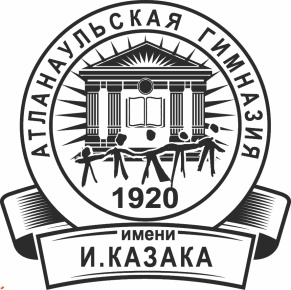 ИНН: 0507009642ОГРН: 1030500713616КПП: 050701001ОКПО: 58931252E-mail: Atlanaul@rambler.ruwww: http://atlan.dagschool.com/тел. 8(9064) 47 55 70СОГЛАСОВАНОПротокол №____ от «__» __________ 20___г. Председатель ПК____________Асельдеров А.А./УТВЕРЖДЕНОПриказомпо МБОУ «Атланаульская гимназия им И. Казака»№ _______от «__» __________ 20___г _____________/Абакаров А.С./5.25.Во время еды в столовой учащимся надлежит вести себя спокойно.5.26.Разговаривать во время еды следует негромко.5.27.Употреблять еду и напитки, приобретенные в буфете, разрешается только встоловой.5.28.Учащиеся бережно относятся к имуществу школьной столовой.5.29.Запрещается приходить в столовую в верхней одежде.6. Дежурство по гимназии